องค์การบริหารส่วนตำบลคลองน้อย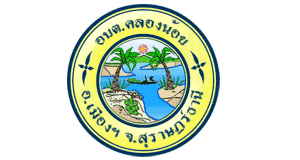 9 หมู่ที่ 3 ตำบลคลองน้อย อำเภอเมืองจังหวัดสุราษฎร์ธานี 84000 โทร.077-380920-1    www.klongnoi.co.thองค์การบริหารส่วนตำบลคลองน้อยขอประชาสัมพันธ์การชำระภาษีที่ดินและสิ่งปลูกสร้างปี 2563หากผู้เสียภาษีได้รับหนังสือประเมินภาษีฯ(ภ.ด.ส.7)แล้ว สามารถติดต่อชำระภาษีได้ที่กองคลัง องค์การบริหารส่วนตำบลคลองน้อย ในวันจันทร์-วันศุกร์ เวลา 08.30-16.30 น.(เฉพาะปี2563 ชำระภายในเดือนสิงหาคม 2563)หากชำระเลยกำหนด จะต้องเสีย “เบี้ยปรับ และ เงินเพิ่ม”******************ที่ดินที่ได้รับการยกเว้นไม่ต้องชำระภาษี 3 ปีแรก(2563-2565) คือ**1.ที่ดินที่เป็นโฉนดที่ดิน2.เจ้าของที่ดินเป็นบุคคลธรรมดา3.ประกอบเกษตรกรรม****ภาษีป้าย*******กรณีติดป้ายครั้งแรก ยื่นแบบภายใน 15 หลังจากติดตั้ง****-ติดตั้งป้ายม.ค-มี.ค จ่ายภาษีป้าย100% -ติดตั้งป้ายเม.ย.-มิ.ย จ่ายภาษี75%-ติดตั้งป้ายก.ค.-ส.ค. จ่ายภาษี50%       -ติดตั้งป้ายต.ค.-ธ.ค.จ่ายภาษี25%***กรณีป้ายปกติ ยื่นแบบและชำระภาษีตั้งแต่มกราคม-มีนาคม ของทุกปี***ในปี2563 รัฐบาลลดภาษีที่ดินและสิ่งปลูกสร้างให้90%หรือเก็บภาษีแค่10% ของจำนวนภาษีที่คำนวณได้***ท้องถิ่นดีภาษีช่วย  ท้องถิ่นสวยภาษีสร้าง***